ПРОЄКТЛЬВІВСЬКА ОБЛАСНА РАДА___ сесія VII скликанняРІШЕННЯ № ____від _________________Про затвердження комплексної  програми“Розвиток культури, підвищення туристичної привабливості, збереження національної пам’яті, культурної спадщини та промоції Львівської області на 2021 – 2023 роки»Відповідно до статті 143 Конституції України, пункту 16 частини першої статті 43 Закону України «Про місцеве самоврядування в Україні», враховуючи Стратегію розвитку Львівської області на період до 2027 року, беручи до уваги висновки постійних комісій з питань культури, історико-культурної спадщини, туризму, духовного відродження та засобів масової інформації і з питань бюджету та соціально-економічного розвитку, Львівська обласна радаВИРІШИЛА: 1. Затвердити комплексну програму «Розвиток культури, підвищення туристичної привабливості, збереження національної пам’яті,  культурної спадщини та промоції  Львівської області на 2021 – 2023 роки» (далі – Програма), що додається.2. Львівській обласній державній адміністрації (Максиму Козицькому) забезпечити виконання Програми.3. Контроль за виконанням рішення покласти на постійні комісії з питань історико-культурної спадщини та туризму (І. Щурко), з питань культури, інформаційної політики та промоції (С. Шеремета) і з питань бюджету та соціально-економічного розвитку (В. Квурт).Голова обласної ради                	             	 	       Ірина ГРИМАКДодаток до проєкту рішенняЛЬВІВСЬКА ОБЛАСНА РАДАЛЬВІВСЬКА ОБЛАСНА ДЕРЖАВНА АДМІНІСТРАЦІЯКОМПЛЕКСНА ПРОГРАМА РОЗВИТКУ КУЛЬТУРИ, ПІДВИЩЕННЯ ТУРИСТИЧНОЇ ПРИВАБЛИВОСТІ, ЗБЕРЕЖЕННЯ НАЦІОНАЛЬНОЇ ПАМ’ЯТІ, КУЛЬТУРНОЇ СПАДЩИНИ ТА ПРОМОЦІЇ ЛЬВІВСЬКОЇ ОБЛАСТІ НА 2021-2023 РОКИ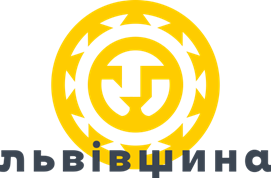 2020 р.ПАСПОРТКомплексної програми розвитку культури, підвищення туристичної привабливості, збереження національної пам’яті, культурної спадщини та промоції Львівської області на 2021-2023 роки(далі – Програма)ЗМІСТРОЗДІЛ ІТуризм, курорти та рекреація, культура та релігія, архітектура та національна пам’ять на Львівщині: загальна характеристика, аналіз актуального стану і тенденцій галузей, проблеми розвитку галузейМета і стратегічні завдання комплексної ПрограмиПріоритетні напрями комплексної ПрограмиКоординація та контроль за виконанням комплексної ПрограмиФінансове забезпечення комплексної ПрограмиОчікувана ефективність комплексної ПрограмиДодаток 2 до Порядку розроблення обласних (бюджетних) цільових програм, моніторингу та звітності щодо їх виконання (пункт 9.2.5)РОЗДІЛ ІІ 1.	Заходи реалізації Комплексної програми розвитку культури, підвищення туристичної привабливості, збереження національної пам’яті, культурної спадщини та промоції Львівської області на 2021-2023 роки2. Ресурсне забезпечення Комплексної програми розвитку культури, підвищення туристичної привабливості, збереження національної пам’яті, культурної спадщини та промоції Львівської області на 2021-2023 рокиРозділ ІВраховуючи конкурентні переваги регіону, однією із стратегічних цілей, що увійшла до Стратегії розвитку Львівської області на 2021-2027 роки є «Туристична привабливість». Водночас, розвиток туризму та рекреації зазначені у Стратегії розвитку гірських територій Львівської області на 2018-2022 роки. Вигідне географічне розташування з урахуванням природних та рекреаційних ресурсів, численною кількістю історико-культурних та архітектурних пам’яток, наявними лікувально-оздоровчими ресурсами, самобутніми традиціями, звичаями, регіональною кухнею є чудовою базою для розвитку найрізноманітніших видів туризму. Тому, вище зазначені стратегічні документи тільки підсилюють та підкреслюють той факт, що територія Львівської області сприятлива для розвитку та нарощення туристичного потенціалу та збільшення туристичних потоків.Територія Львівської області багата унікальними об’єктами історико-культурної спадщини, мистецтва, лікувально-оздоровчими, водними і ландшафтними ресурсами, самобутніми традиціями та звичаями, які в поєднанні з вигідним географічним положенням, прекрасний потенціал для розвитку найрізноманітніших видів і форм туризму та відпочинку. Частка Львівської області в природно-ресурсному потенціалі України складає близько 5,4%.Аналізуючи сучасний стан туристично-рекреаційної сфери області, насамперед слід наголосити на сталій позитивній динаміці її розвитку впродовж останніх років. Це знаходить своє відображення в зростанні туристичних потоків, поступовому розвитку туристичної й рекреаційної інфраструктури регіону, розширенні спектру туристичних послуг, зростанні якості сервісу сфери обслуговування туризму і курортів. Впродовж 2018 – 2019 років область серед регіонів України зайняла 2-місця за обсягом туристичного збору, за кількістю розміщених у готельних закладах та за кількістю туристів з України.1.1.Природно-рекреаційні ресурси Львівської областіВодні ресурсиГоловними річками області є Дністер, Західний Буг, Стрий, Бистриця, Стир, Вишня, Рата, Солокія. У цілому ж на теренах Львівщини нараховують 8950 річок різних рангів сумарною довжиною 16343 км, серед них 242 річки довжиною понад 10 км кожна загальною протяжністю 5538 км.В межах області налічується 20 водосховищ, які розташовані в басейнах річок Дністра, Західного Бугу та Сяну.Важливим природним багатством області є мінеральні води. Найбільш відомі Моршинські, Трускавецькі і Велико-Любенські джерела, а також Немирівське і Шкло. Лікувальні торф’яні грязі розвідані на ділянці Великолюбінського родовища.Важливим елементом регіональних ресурсів є мінеральні підземні води представлені близько 60-ма родовищами з балансовими запасами 5,4 тис. м³/добу, із них 21 родовище експлуатують. Особливо інтенсивно використовують мінеральні води Передкарпаття (курорти Трускавець, Моршин і Шкло), Бескидського низькогір’я (Східниця і Верхнє Синьовидне) та Розточчя й Опілля (Немирів, Великий Любінь і Розділ).Лікувальні грязіУ Львівській області поширені й обмежено використовують торфові лікувальні грязі. Відомі такі родовища торфових грязей: Великий Любінь, Шкло, Немирів, Моршин. Мінеральні та термальні води Львівщини є достатньо різноманітними з досить значними розвіданими запасами, що може знайти своє застосування при розширенні чи будівництві нових лікувально-оздоровчих закладів, поширенню лікувально-оздоровчого туризму, фармакології та косметології.Лісові ресурсиСередня лісистість території області становить 31,8 % (по Україні – 16 %). Площа лісового фонду складає близько 694,7 тис. га (понад 8 % всіх лісів України), вкритих лісом територій – 623 тис. га. Основні масиви лісів зосереджені в горах та на півночі області. На Малому Поліссі переважають соснові і сосново-дубові ліси, на Розточчі – соснові і буково-соснові, на Подільській височині - буково-дубові та грабово-дубові, на Передкарпатті – дубово-буково-ялицеві, в Карпатах – букові, ялицево-букові, ялицеві і ялинові ліси. Середній вік насаджень Львівської області складає 60 років, при цьому він вищий в гірській частині і менший на рівнинних і передгірських територіях.КліматКлімат Львівщини помірно-континентальний, з м’якою зимою, затяжною вологою весною, теплим дощовим літом і відносно сухою теплою осінню. Середня температура січня −5 °C, липня від +18 °C у центральній частині області та до +12 °C в горах. Територія Львівської області належить до зони надмірного зволоження. Річна кількість опадів коливається від 600 мм на рівнині до 1000 мм в горах.Отже, наявні у Львівській області кліматичні умови, природні мінеральні та водні ресурси є сприятливими не лише для ведення промислової та сільськогосподарської економічної діяльності, а й розвитку рекреаційно-оздоровчого туризму.Рекреаційні ресурси і курортні зониТуристично-рекреаційний потенціал Львівської області представлений близько 200-ма лікувальними джерелами мінеральних вод семи типів, лікувальними грязями, найбільшим в Україні родовищем озокериту. На базі цих унікальних ресурсів розвиваються відомі в Україні та за кордоном курорти Трускавець, Східниця, Моршин, Немирів, Великий Любінь, Шкло, де створені умови для профілактики й лікування органів дихання, шлунково-кишкового тракту, нервової та серцево-судинної систем, опорно-рухового апарату. Санаторно-курортна справа є одним з пріоритетних видів економічної діяльності на Львівщині, що в ринкових умовах зазнає якісних змін – з'являються оздоровниці та СПА-курорти найвищого європейського рівня.  Відповідно до Закону України «Про природно-заповідний фонд України», національні природні і регіональні ландшафтні парки є не лише природоохоронними, але й рекреаційними та культурно-освітніми установами. Закон передбачає виокремлення спеціальних зон (стаціонарної рекреації та регульованої рекреації), які передбачені для розвитку різних форм туризму (піший туризм, гірський велотуризм, кінний туризм, «фотосафарі» тощо). На території Львівщини є 5 національних природних парків – НПП «Сколівські Бескиди», НПП «Бойківщина», НПП «Північне Поділля», Яворівський НПП.У рекреаційних зонах обладнані стоянки для автотранспорту, влаштовані малі архітектурні форми, місця для розведення вогнищ тощо.В навколишніх населених пунктах існують сприятливі умови для розвитку сільського зеленого туризму.Розвиток сільського туризму в межах парків і навколо них дозволяє отримувати мешканцями альтернативні прибутки, що має неабияке значення, зокрема, для гірських громад, де рівень безробіття чи не найвищий в області. Рекреаційний потенціал парків області дозволяє розглядати екотуризм як один з перспективних напрямів місцевої економіки, оскільки до розвитку рекреаційно-туристичної діяльності залучається місцеве населення, його знання історії, культури та природної самобутності краю.Львівщина також характеризується різноманітністю рекреаційних ресурсів.В області створена розгалужена мережа рекреаційних закладів: 133 санаторно-курортних заклади (в т.ч. на базі багатих природно-рекреаційних ресурсів, зокрема, Великий Любінь, Моршин, Немирів, Роздол, Східниця, Трускавець, Шкло), 82 заклади готельного господарства, близько 500 приватних садиб, які займаються сільським туризмом.Лікувально-оздоровчі та відпочинкові центри:–   	м. Трускавець (добовий дебіт родовищ мінеральних вод складає 47,2 м³/добу) – курорт державного і міжнародного значення, понад 25 мінеральних джерел (найбільш відома мінеральна вода «Нафтуся» із загальними розвіданими та прогнозними ресурсами понад 5000 м³/добу);–   	смт Східниця (добовий дебіт родовища 64,6 м³/добу) – бальнеологічний курорт, налічується 38 джерел і понад 17 свердловин з різним фізико-хімічним складом. До послуг туристів та відпочиваючих – 5 пансіонатів, 2 бази відпочинку, лікарня;–   	м. Моршин (добовий дебіт родовища складає 79,0 м³/добу – курорт державного значення. До послуг відпочиваючих 12 санаторіїв, 3 пансіонати, бальнеогрязелікарня, аеросолярій, інгаляторій тощо. Сумарні розвідані та прогнозні ресурси лікувальних розсолів складають понад 600 м³/добу, з яких на даний час використовується лише приблизно 1 м³/добу;–   	смт Немирів (запаси вод – 320 м³/добу) – бальнеологічний курорт, 6 мінеральних джерел, функціонують санаторій, бальнео-лікарня, грязелікарня, табори відпочинку;–   	смт Шкло (запаси вод – 5,0 м³/добу) – бальнеологічний курорт, функціонують санаторій, бальнео-лікарня, грязелікарня, табори відпочинку.Крім курортів, найбільш відомі родовища мінеральних вод без специфічних компонентів і властивостей розташовані в смт Олеську (220 м³/добу), с. Балучині (158 м³/добу), смт Новому Милятині (138 м³/добу), с. Солуки (86 м³/добу). Їх загальні прогнозні запаси складають близько 27 тис. м³/добу.Львівщина також має природні ландшафтні, лісові, водні та інші рекреаційні ресурси. Серед них особливий інтерес представляють гірські місцевості, придатні для гірськолижного спорту, зокрема, смт Славське з прилеглими населеними пунктами, с. Тисовець, с. Розлуч, м.Турка та інші.Для водних видів відпочинку, оздоровлення і туризму найбільш придатними є річки Дністер, Стрий, Свіча, Західний Буг, окремі штучні водойми в околицях Львова та Яворівському районі.За даними «Статистичного щорічника Львівської області за 2019 рік» Головного управління статистики у Львівській області: кількість колективних закладів розміщування у 2019 році (без урахування закладів фізичних осіб-підприємців): 130, у тому числі готелі та аналогічні заклади розміщування: 106, інші заклади розміщування: 24. Кількість місць в колективних закладах розміщення: 13188, кількість осіб, що перебували у закладах: 533878, у тому числі іноземці: 118204. Кількість готелів та аналогічних закладів розміщування: 106, у них номерів: 5677, кількість місць: 11430, кількість осіб, що перебували у закладах: 517,3 тис., у тому числі іноземці: 117,2 тис. Кількість дитячих закладів оздоровлення та відпочинку: 144, кількість місць у закладах: 2312, у тому числі у закладах оздоровлення: 320. Кількість туристів обслужених туроператорами та турагентами за видами туризму: 249442, у тому числі в'їзні (іноземні) туристи: 7929, виїзні туристи (громадяни України, які виїжджали за кордон): 159164, внутрішні туристи: 82349.Кількість садиб: 14 (згідно відкритих джерел в мережі Інтернет, послуги розміщення пропонують понад 500 садиб).Кількість туристично-інформаційних центрів: 8.1.2. Культура та історико-культурна спадщина ЛьвівщиниОбласть має найбільшу в Україні кількість, різноманітність і ступінь збереження об‘єктів архітектурно-містобудівної спадщини, яка представлена усіма типами будівель широкого хронологічного періоду – від Княжої доби до середини XX століття.На території Львівщини на державному обліку перебуває 8 453 пам’ятки культурної спадщини (з них 816 – пам’яток національного значення): 3 755 пам’яток архітектури (з них – 794 – національного значення), 3 833 пам’ятки історії (з них – 14 національного значення), 306 пам’яток монументального мистецтва (з них 5 – національного значення), 500 пам’яток садово-паркового мистецтва (з них 5 – національного значення).На території Львівської області розташовано 5 об’єктів, які включені до Списку Всесвітньої спадщини ЮНЕСКО, а саме: Ансамбль історичного центру Львова та чотири дерев’яні церкви (церква святого Юрія ХVІ –ХVІІ ст., Пресвятої Трійці 1720 року, Собор Пресвятої Богородиці 1838 року, Зіслання Святого Духа 1502 року).В області діють 10 театрів, серед яких Львівський оперний театр – один з найкрасивіших у Європі.Львівщина належить до областей України з найбільшою кількістю замків. За дослідженнями науковців, тут з давньоруських часів до XVIII ст. було зведено близько дев’яти десятків мурованих оборонних пам’яток, значну частину яких складали замки. В області налічується 10 замків: Бродівський, Добромильський (руїни), Жовківський, Золочівський, Львівський (руїни), Олеський, Свірзький, Старосільський, Підгорецький та Поморянський. Сьогодні Олеський замок є найпопулярнішим туристичним об’єктом за межами Львова. Олеський, Підгорецький, Золочівський, Свірзький, Жовківський замки об’єднані в популярний туристичний маршрут «Золота підкова Львівщини». Туристичним дивом Львівщини вважається замок-фортеця «Тустань» (X-XIII ст.) – пам’ятка історії, археології, архітектури та природи, яка не має аналогів у Європі.В області функціонують історико-культурні заповідники, які містять пам’ятки архітектури, історії, археології, мистецтва, а також музеї, театри тощо. До них можна віднести і промислові об’єкти, які мають певну туристичну цінність (закинуті шахти, старі місця нафтовидобутку, солеваріння, гутного виробництва тощо).Львівська область має розгалужену мережу закладів культури (2953 об’єкти), серед яких:–   	1284 бібліотек (у т.ч. 1048 у сільській місцевості, крім ОТГ);–   	1390 закладів культури клубного типу (у т.ч. 1027 у сільській місцевості, крім ОТГ);–   	175 музеїв: 4 музеї зі статусом національного, 2 НАН України, 5 КЗ ЛОР, 2 заповідники КЗ ЛОР, 154 громадських, 4 міського підпорядкування, 4 районного підпорядкування;–   	81 початковий спеціалізований мистецький навчальний заклад (у т.ч. 8 у сільській місцевості);–   	5 вищих мистецьких навчальних закладів І-ІІ рівнів акредитації, 2 вищі навчальні заклади III-IV рівнів акредитації;–   	2 обласні театри КЗ ЛОР – «Львівський академічний обласний театр ляльок», «Львівський обласний академічний музично-драматичний театр ім.Ю.Дрогобича» (у 2018 році – 914 вистав, 93 158 глядачів);–   	2 національні театри, які перебувають у підпорядкуванні Міністерства культури України - Національний академічний український драматичний театр імені Марії Заньковецької, Львівський національний академічний театр опери та балетуім.С. Крушельницької;–   	5 театрів діють у місті Львові: Львівський академічний драматичний театр ім.Л.Українки, Львівський академічний театр «І люди, і ляльки», Перший академічний український театр для дітей та юнацтва, Львівський академічний театр ім.Л.Курбаса, Львівський академічний духовний театр «Воскресіння».Музейна галузь Львівщини є однією з найпривабливіших в Україні для відвідувачів, чому сприяє багатий музейний фонд та високопрофесійні працівники, розташування музеїв у будівлях, які є пам’ятками архітектури (центральна частина міста Львова, замки так званої «Золотої Підкови»), а також місцях, пов’язаних з визначними постатями. Станом на 1 січня 2019 року основний фонд музеїв-юридичних осіб області склав понад 1 582 689 предметів (12,9% всього Музейного фонду України).Для збереження існуючих переваг розвитку галузі культури слід переорієнтовувати відповідну сферу на надання якісних послуг, що є затребуваними як серед мешканців області так і серед іноземних та внутрішніх туристів.1.3. Розвиток та підтримка культурної галузі Галузь культури є одним з найвагоміших чинників у формуванні та збереженні національної ідентичності народу. Львівська область має розгалужену мережу закладів культури, яскраві мистецькі колективи та творчі особистості, які достойно презентують регіон в Україні та закордоном і водночас потребують підтримки для подальшого розвитку виходячи з вимог сучасності та стратегічних завдань.Напрями розвитку культурної галузі:- популяризація української мови та культури, національної свідомостігромадян в Україні та за кордоном.- підтримка народних домів області;- поповнення бібліотечних фондів, реалізація бібліотечних проєктів,- підтримка публічних бібліотек Львівської області;- підтримка музеїв області;- підтримка мистецьких шкіл області;- підтримка мистецьких ініціатив;- відзначення державних свят, пам’ятних дат, ювілеїв загальнодержавногота регіонального рівня, вшанування особистостей;- підтримка видатних творчих особистостей;- підтримка установ і закладів культури обласного підпорядкування;- підвищення кваліфікації працівників галузі культури.Напрям популяризації української мови та української культури, національної свідомості громадян в Україні та за кордоном розроблено відповідно до статей 10, 11, 54 Конституції України, статей 1, 8 Декларації «Про державний суверенітет України», законів України «Про засади державної мовної політики», «Про місцеві державні адміністрації (стаття 2, пункт 9 статті 16) та «Про місцеве самоврядування в Україні» (пункт 16 частини першої статті 43), що передбачають забезпечення національно-культурного відродження українського народу, формування національної свідомості, збереження традицій та функціонування української мови в усіх сферах суспільного життя.Напрям підтримки народних домів напрацьовано за результатами обговорення їхнього розвитку серед широкого кола фахівців галузі, керівників та працівників закладів культури, представників громадських організацій, потенційних одержувачів послуг. Це дало змогу виробити спільні позиції, розробити перспективний план заходів для впровадження у галузі культури Львівщини.Важливим культурним, науковим, освітнім та інформаційним надбанням країни є бібліотечні фонди, спрямовані на задоволення читацького попиту, реалізацію прав громадян на доступ до інформації.Напрям поповнення бібліотечних фондів та бібліотечних проєктів розроблено з урахуванням статей 4 і 20 Закону України «Про бібліотеки і бібліотечну справу», законів України «Про культуру», «Про інформацію», «Якісні зміни бібліотек для забезпечення сталого розвитку України», інших підзаконних актів, які визначають діяльність бібліотек України.     Культурна спадщина є найпотужнішою складовою формування української ідентичності поруч із мовою, територією, економічним життям, що може стати чинником національної консолідації, сприяти суспільному розвиткові. У цьому контексті особливу роль відіграють музеї шляхом здійснення своєї соціальної функції.Музеї в сучасному суспільстві є невід’ємною складовою соціокультурного простору. Розвиток музейної галузі всебічно сприяє духовному вдосконаленню суспільства, утвердженню його гуманістичних цінностей, інтеграції національної спадщини в культуру світового співтовариства. Музей як специфічний, багатофункціональний соціокультурний механізм спрямований на збереження історико-культурної спадщини, дослідження музейних пам’яток, разом з тим проводить значну науково- просвітницьку діяльність, здійснює експозиційну роботу.Напрям підтримка музеїв Львівської області підготовлено відповідно до Конституції України, законів України «Про музеї та музейну справу», «Про культуру», «Про місцеве самоврядування в Україні».Цей напрям розроблений в результаті обговорення серед широкого кола фахівців музейної галузі, науковців, представників громадських організацій, потенційних одержувачів послуг та враховує потребу для подальшого розвитку.Напрям підтримки мистецьких шкіл Львівської області зорієнтований на вирішення проблем забезпечення сучасного навчального процесу з метою всебічної підтримки розвитку кожної талановитої особистості; підготовлений відповідно до законів України «Про освіту», «Про позашкільну освіту», Положення про позашкільний заклад освіти.Заходи цього напряму розроблені завдяки обговоренню серед широкого кола фахівців галузі мистецької освіти, експертів.Напрям підтримки мистецьких ініціатив розроблений з метою створення та підтримки нових, цікавих сучасних мистецьких проєктів установ, закладів культури та громадських організацій, що діють у галузі культури на території області. Пропоновані Програмою конкурси активізують ініціативи широкого кола фахівців та громадськості, забезпечать збільшення фінансового ресурсу для різних суб’єктів культури, сприятимуть консолідації суспільства.Напрям відзначення державних свят, пам’ятних дат, ювілеїв загальнодержавного та регіонального рівня, вшанування особистостей зорієнтований на реалізацію на належному рівні культурно-мистецьких проєктів, приурочених цим подіям.Напрям підтримки видатних творчих особистостей створений для заохочення та пошанування митців, які працюють на території області та досягли визнання за свої творчі роботи.Напрям підтримка установ і закладів культури обласного підпорядкування розроблений з метою створення та підтримки нових, цікавих сучасних мистецьких проєктів установ та закладів, оновлення їх матеріально-технічної бази, створення умов для розширення їх гастрольної діяльності.Напрям підвищення кваліфікації працівників галузі культури дасть можливість проведення тренінгів, семінарських та практичних навчань, що сприятиме активізації роботи закладів та установ культури, використанню здобутого досвіду для покращення роботи.1.4. Збереження національної пам’яті Відзначення державних свят є одним з чинників конструювання національної ідентичності та суспільної консолідації. Державні, регіональні та місцеві свята, пам’ятні події дозволяють зробити значимими для суспільства ключові події загальнонаціональної історії та культури. Вони сприяють артикуляції основних соціокультурних та історичних пріоритетів держави в сфері державотворення, відтворення та збереження традицій народу, встановлення «місць пам’яті» у календарному просторі. Спільне відзначення свят є потужним фактором консолідації суспільства, надає громадянам відчуття причетності до загальнонаціональної спільноти. Під час відзначення свят потрібно проводити повноцінні та широкомасштабні інформаційні кампанії та відкриті суспільні дискусії, які б сприяли усвідомленню з боку суспільства значущості для держави та суспільної консолідації тих чи інших історичних подій, сприяли б конституюванню україноцентричного погляду на історію. Водночас, забезпечення дотримання загальноприйнятих міжнародних норм, правил, традицій організації офіційних заходів, дотримання єдиної протокольної практики при зустрічі і проводах керівництва держави, офіційних делегацій, проведення заходів протокольного і церемоніального характеру передбачає шанобливе й поважне ставлення до всього, що символізує і представляє державу. Перелік церемоніальних почестей, їх обсяг залежать від становища, яке займає державний діяч або особа, яка очолює офіційну делегацію. Також у Положенні, затвердженому Указом Президента України від 22 серпня 2002 року № 746/2002 «Про Державний Протокол і Церемоніал України» чітко визначено категорії і формат візитів для різних державних діячів; детально розписано сценарій церемоній, які містить програма візитів; визначено умови фінансування візитів, розміщення високих гостей, забезпечення транспортними засобами тощо; обговорено питання нагородження державними нагородами, дарування сувенірів.З огляду на те, що відзначення державних, регіональних та місцевих свят, знаменних та пам’ятних дат має вплив на формування історичної пам’яті та національної ідентичності громадян України, а проведення протокольних заходів обласною державною адміністрацією та обласною радою представляє державу на обласному рівні, необхідно виділення бюджетних асигнувань відповідному розпорядникові, тобто прийняття Програми.1.4.Аналіз актуального стану, проблеми та тенденції розвитку галузей у Львівської області Сьогодні туризм продовжує залишатись в переліку тих галузей, які зазнали найбільших втрат в усьому світі від пандемії COVID-19 і перспективи відновлення є надзвичайно невизначеними. Локдаун для учасників туристичного ринку цьогоріч скасував усі стратегічні плани розвитку та масштабування бізнесу. Відповідно до оприлюднених показників міжнародною організацією економічного співробітництва та розвитку, міжнародний туризм «просів» на 80 %, кількість суб’єктів господарювання у галузі туризму на території Львівської області скоротилась на понад 40 %.Однак, попит на подорожі залишається актуальним, туристи надають перевагу культурному, активному, екологічному, сільському та оздоровчому туризму, відкриттю нових туристичних напрямків та об’єктів. Важливим та невід'ємним фактором цьогорічних подорожей є урахування безпекових заходів та дотримання рекомендацій ВООЗ та МОЗ.Відтак, перед Львівщиною стоїть чітке завдання – адаптувати туристичні продукти області з урахуванням рекомендацій ВООЗ та МОЗ, напрацювати нові туристичні маршрути сформувати чіткий та ефективний план виходу з кризи та відновлення туристичної галузі Львівщини в цілому з урахуванням карантинних обмежень спричинених коронавірусом SARS-CoV-2.Станом на жовтень 2020 року в галузі туризму та курортів офіційно працює понад 10 тис осіб із середньою заробітною платою 4 864 грн (станом на 01.01.2020 працевлаштовано було близько 30 тис осіб із середньою заробітною платою 5,9 тис грн) .Загалом в області господарську діяльність в галузі туризму та курортів здійснюють 2,9 тис. суб’єктів господарювання, в тому числі в розрізі видів:-         0,6 тис. закладів розміщення, в тому числі спеціалізовані заклади, кемпінги та санаторно-курортні комплекси (КВЕД 55.10; 55.20, 55.30, 55.90; 86.10)-         2 тис. закладів харчування (КВЕД 56.10)-         0,3 тис. туристичних компаній – туристичні оператори, агенції та інші компанії з бронювання (КВЕД 79.11; 79.12, 79.90) Розподіл на фізичні особи-підприємці та юридичні особи (заклади тимчасового розміщення та заклади харчування)ЗагальноЗбори та податки:Загалом за 2019 рік до бюджетів усіх рівнів (місцеві та державний) від туристичної галузі Львівщини надійшло 860,9 млн грн податків та зборів.Оборот суб’єктів господарювання туристичної галузі за 2019 рік становить майже 6,6 млрд грн.*реальні дані можуть бути більшими, ще є частина ФОП та ЮО, що зареєстровані за межами області, але здійснюють свою діяльність на території Львівської областіПерелічені переваги розвитку туристичної привабливості реґіону мають свою проблематику, що є перешкодою для повноцінного використання туристично-рекреаційного потенціалу Львівщини.Істотні питання галузі туризму та перспективи вирішення, сформовані за результатами стратегічної сесії «Туризм в умовах COVID-19: план дій 2021 – 2023»  за участі експертів галузі відображені у таблиці. Слід врахувати , що експерти припустили такі перспективи ситуації в галузі:1. 	Увага до безпеки туристів 2. 	Відсутність локдауна3. 	Масштабні події відбуватимуться (фестивалі, конференції тощо)4. 	Бум внутрішнього туризму5. 	Нові ОТГ – нові можливості – нові продукти6. 	Цифрова грамотність7. 	Падіння в’їзного туризму на 75-55%8. 	2021 рік – рік OUTDOORS туризму («просто неба»). Відновлення інфраструктури активного та екологічного туризму.9. 	2021 рік – «битва» дестинацій за туриста та за мега івенти (на зразок Леополіс джаз фест тощо)Покращення міжміського сполучення та транспортної логістики в Україні загалом.До основних проблем розвитку туристично-рекреаційної сфери можна віднести наступні:- пандемія COVID – 19 та безпека туриста;- надмірна територіальна концентрація туристичних потоків в межах м.Львова та неефективне використання туристично-рекреаційних можливостей у районах області та сільській місцевості;- неналежний рівень розвитку туристичної та рекреаційної інфраструктури; неналежний стан, а подекуди взагалі відсутність впорядкованих (облаштованих) туристичних маршрутів (брак обладнаних місць короткочасного відпочинку, гірських туристичних притулків, недостатня кількість ознакованих і впроваджених шляхів активного туризму (пішохідних, велосипедних, водних тощо) та недостатня їх популяризація), брак безпечної інфраструктури велотуризму (велодоріжок, пунктів відпочинку);- незадовільний стан пам’яток історико-архітектурної спадщини, доріг та під’їздів до об’єктів туристичної та курортної сфери, недостатнє використання транспортних можливостей для перевезення туристичних потоків, відсутність санітарно-відпочинкових зон;- недостатнє забезпечення професійними кадрами об'єктів історико-культурної спадщини та музейних установ, низька адаптація до потреб туристів та ринку, недостатнє забезпечення професійними кадрами галузі туризму, курортів і рекреації;-  низький рівень поінформованості про туристичні, рекреаційні та курортні пропозиції та продукти;- недостатня система інформування та швидкої координації дій учасників туристичного ринку- брак нових, адаптованих допандемічного і післяпандемічного періоду, туристичних продуктів і пропозицій туристичних дестинацій.-  низький рівень доступності регіону для інклюзивного туриста;- недостатній доступ до туристичних даних (відкритість даних, оперативна статистична інформація про туристичні потоки).3. Мета і завдання ПрограмиМетою Програми є розробка й реалізація комплексу заходів, спрямованих на промоцію регіону, розвитку культури, забезпечення сталого і стійкого розвитку туристичної, курортної та рекреаційної галузей, збереження і популяризацію пам’яток історико-культурної спадщини області, відновлення, збереження та популяризацію національної пам’яті та традицій українського народу, підвищення конкурентоспроможності регіонального культурного продукту на національному й міжнародному рівні.Комплекс заходів Програми забезпечить необхідні передумови для зростання туристичних потоків, що в свою чергу забезпечить збільшення надходжень в місцеві бюджети області, зменшення рівня безробіття, збереження й раціональне використання природно-ресурсного та історико-культурного потенціалу, а також підвищить інвестиційну привабливість регіону.Виконання заходів програми сприятиме реалізації стратегічного бачення Львівщини як території європейських цінностей, де створені умови та можливості для розвитку особистості, туристично-рекреаційної сфери, креативних індустрій, збереження та популяризації культурної спадщини.Напрямами Програми є:Розвиток туризму, курортів і рекреації.Розвиток культури.Охорона та збереження культурної спадщини.Відновлення, збереження національної пам’яті та проведення протокольних заходів.Завданнями Програми є:За напрямом розвитку туризму, курортів і рекреації:1.1. Формування позитивного іміджу Львівщини як туристичної та курортної дестинації.1.2. Розвиток та модернізація туристичної, курортної та рекреаційної інфраструктури.1.3. Управління людським капіталом у сфері туризму, курортів та рекреації.1.4. Напрацювання пропозицій щодо покращення нормативно- правової бази у галузі туризму.1.5. Підтримка реалізації проєктів, спрямованих на підвищення туристичної привабливості та покращення іміджу Львівщини в Україні та закордоном (із залученням МТД, державного та місцевих бюджетів).За напрямом розвитку культури:2.1. Популяризація української мови і культури, національної свідомості громадян в Україні та за кордоном.2.2. Підтримка народних домів.2.3. Поповнення бібліотечних фондів та реалізація бібліотечних проектів, підтримка публічних бібліотек Львівської області.2.4. Підтримка музеїв області.2.5. Підтримка мистецьких шкіл області.2.6. Підтримка мистецьких ініціатив.2.7. Відзначення державних свят, ювілеїв, видатних подій загальнодержавного та регіонального рівнята вшанування видатних особистостей2.8. Підтримка видатних та творчих особистостей.2.9. Підтримка установ та закладів культури обласного підпорядкування.2.10. Підвищення кваліфікації працівників галузі культури.За напрямом охорони та збереження культурної спадщини:3.1. Збереження, дослідження та реставраційні роботи на об’єктах культурної спадщини Львівщини.3.2. Комплексна реставрація пам’яток Львівщини внесених до Списку об’єктів Світової спадщини ЮНЕСКО.3.3. Популяризація культурної спадщини Львівщини.3.4. Підтримка проєктів охорони та збереження культурної спадщини, що реалізуються на території Львівської області.За напрямом відновлення, збереження національної пам’яті та проведення протокольних заходів:4.1. Збереження національної пам’яті.4.2. Сприяння реалізації політики національної пам’яті у сфері увічнення пам’яті учасників національно- визвольної боротьби, жертв воєн, депортацій та політичних репресій на території Львівської області та закордоном, шляхом проведення заходів з пошуку, ексгумації та перепоховання загиблих, впорядкування місць історичної пам’яті та поховань.4.3. Проведення протокольних заходів.Програма покликана стати концептуальною базою довгострокового розвитку туризму, курортів і рекреації в області як високорентабельної галузі економіки, розвитку культури та забезпечити збереження пам'яток історико-культурної спадщини, збереження та популяризацію національної пам'яті, покращити рівень туристичної та рекреаційної інфраструктури області, сприяти зростанню  привабливості серед гостей краю і забезпечити становлення Львівської області як регіону із унікальними культурними пропозиціями, сучасною індустрією гостинності та відпочинку України.При реалізації Програми обов’язковим є врахування наявних рекреаційних та лікувально-оздоровчих ресурсів, збереження історико-культурної спадщини.5. Координація та контроль за виконанням ПрограмиКоординацію та контроль за виконанням Програми здійснює управління туризму та курортів Львівської обласної державної адміністрації та постійна комісія з питань культури, історико-культурної спадщини, туризму, духовного відродження та засобів масової інформації Львівської обласної ради.На виконання рішення Львівської обласної ради від 19.09.2017 №491 «Про внесення змін до рішення від 25.10.2016 № 272 «Про затвердження Порядку обговорення і внесення на розгляд обласної ради обласних (бюджетних) цільових програм, моніторингу та звітності щодо їх виконання», управління туризму та курортів Львівської обласної державної адміністрації як головний розпорядник коштів обласного бюджету, передбачених на виконання обласної цільової Програми, щоквартально (наростаючим підсумком), до 15 числа наступного місяця після звітного періоду, подає до постійних комісій Львівської обласної ради з питань культури, історико-культурної спадщини, туризму, духовного відродження та засобів масової інформації та з питань бюджету, соціально-економічного розвитку звіт про стан виконання заходів програми, окрім річного звіту, який подається до 25 січня, наступного за звітнимОсновні напрями і заходи Програми будуть коригуватися з урахуванням соціально-економічної ситуації в області та чинної нормативно-правової бази.6.Фінансове забезпечення ПрограмиЗаходи Програми реалізуються за рахунок коштів і в межах видатків обласного бюджету, передбачених на розвиток культури, туризму, курортів і рекреації, збереження історико-культурної спадщини. збереження та популяризація національної пам'яті суб’єктів підприємництва всіх форм власності, громадських та неприбуткових організацій, коштів міжнародної технічної допомоги і грантів, інвестиційних коштів, інших джерел, не заборонених законодавством.Фінансування з обласного бюджету здійснюється в межах видатків, передбачених у бюджеті на відповідний рік.Напрями використання коштів обласного бюджету у наступних роках та обсяги їх фінансування на виконання заходів Комплексної програми розвитку культури, підвищення туристичної привабливості, збереження національної пам’яті,  культурної спадщини та промоції  Львівської області на 2021 – 2023 роки визначаються управлінням туризму та курортів Львівської обласної державної адміністрації, департаментом архітектури та розвитку містобудування Львівської обласної державної адміністрації, департаментом з питань культури, національностей та релігій Львівської обласної державної адміністрації, департаментом внутрішньої та інформаційної політики Львівської обласної державної адміністрації, управлінням господарсько-технічного забезпечення Львівської обласної державної адміністрації за погодженням з головою Львівської обласної державної адміністрації, Львівської обласної ради, постійних комісій Львівської обласної ради з питань історико-культурної спадщини та туризму, з питань культури, інформаційної політики та промоції і з питань бюджету та соціально-економічного розвитку, департаменту фінансів та департаменту економічної політики Львівської обласної державної адміністрації в межах бюджетних призначень на відповідний рік.7.Очікувана ефективність ПрограмиРеалізація заходів у рамках комплексної програми забезпечить популяризацію Львівщини як туристичної дестинації (для пізнавального, активного, сільського, екологічного, медичного туризму) та території безпечної для подорожей, збереження об'єктів історико-культурної спадщини, розвиток культури та креативної економіки, збереження та популяризацію національної пам'яті.За результатами реалізації комплексної програми буде розширено і впроваджено нові  туристичні продукти за різними видами туризму, серед яких переважають активний (велосипедний, пішохідний, водний, гірськолижний), оздоровчий, культурно-пізнавальний, рекреаційний, сільський, екологічний.Розвиток туризму в області базуватиметься на раціональному використанні природних і кліматичних умов, етнічних, історичних, архітектурних пам’яток краю. Ключовим при формуванні пропозицій буде дотримання рекомендацій МОЗ та ВООЗ з безпеки. Саме розвиток креативної економіки, туризму та рекреації стимулюватиме відновлення економічної активності, розвиток малого й середнього бізнесу, відновить робочі місця в різних секторах економіки, зменшить відтік кадрів за кордон.Виконання заходів, передбачених Програмою, дозволить забезпечити зростання туристичних потоків і надходжень від туристичної діяльності, збільшення зайнятості населення в туризмі та суміжних галузях, забезпечити удосконалення системи управління охорони об’єктів культурної спадщини, виконати заходи з першочергових протиаварійних робіт щодо збереження об'єктів культурної спадщини, забезпечення збереження пам'яток у процесі їх експлуатації та проведення реставраційних пам’яткоохоронних заходів, забезпечити сталість у виконанні міжнародно-правових зобов’язань у сфері охорони культурної спадщини перед європейською спільнотою, забезпечити якісне відзначення державних, регіональних та місцевих свят, знаменних та пам’ятних дат, що мають вплив на формування історичної пам’яті та національної ідентичності громадян України. Створення високоякісного туристично-рекреаційного продукту та формування конкурентоспроможної на внутрішньому й світовому ринках індустрії туристичних і рекреаційних послуг за рахунок ефективного використання туристичного та рекреаційного потенціалу, забезпечення на цій основі комплексного розвитку території, реалізації її соціально-економічних інтересів при збереженні екологічної рівноваги в регіоні.Ефективна співпраця бізнесу, влади і громадських організацій, спрямована на виконання спільних програм, підніме Львівщину на якісно новий рівень, покращить її імідж в Україні та закордоном.Додаток 2 до Порядку розроблення обласних(бюджетних) цільових програм,моніторингу та звітності щодо їх виконання(пункт 9.2.5)Ресурсне забезпечення обласної (бюджетної) комплексної програми розвитку культури, підвищення туристичної привабливості, збереження національної пам’яті, культурної спадщини та промоціїЛЬВІВСЬКОЇ ОБЛАСТІ НА 2021-2023 РОКИ(назва програми)тис. грнНачальник управління туризму та курортів                                       _____________________ Наталя ТАБАКАДиректор департаменту архітектури та розвитку містобудування _____________________ Олена  ВАСИЛЬКОДиректор департаменту з питань культури національностей та релігій ________________ Ірина ГАВРИЛЮК Директор департаменту внутрішньої та інформаційної політики __________________ Андрій КОВАЛЬСЬКИЙВідповідальні виконавці Програми     _____________________ Наталя ТАБАКА    _____________________ Олена  ВАСИЛЬКО    _____________________ Ірина ГАВРИЛЮК    __________________ Андрій КОВАЛЬСЬКИЙПерелік завдань, заходів та показників до обласної (бюджетної) комплексної Програми розвитку культури, підвищення туристичної привабливості, збереження національної пам’яті, культурної спадщини та промоції Львівської області на 2021-2023 роки(назва програми)1.Ініціатор розроблення ПрограмиУправління туризму та курортів Львівської обласної державної адміністрації2.Дата, номер документа про затвердження Програми3.Розробник ПрограмиУправління туризму та курортів Львівської обласної державної адміністрації4.Відповідальний виконавець ПрограмиУправління туризму та курортів, департамент з питань культури національностей та релігій, департамент архітектури та та розвитку містобудування, департамент внутрішньої та інформаційної політики, управління господарсько-технічного забезпечення  Львівської обласної державної адміністрації, Львівська обласна рада 5.Учасники Програмиструктурні підрозділи Львівської обласної державної адміністрації, Львівська обласна рада, громадські об’єднання,  КП ЛОР “ДОЛЯ”, інші організації6.Термін реалізації Програмипочаток – 2021 рікзавершення – 2023 рік7. Номер та назва завдань Стратегії розвитку Львівської області, яким відповідає програма5 Туристична привабливістьОперативні цілі:5.1. Підвищення атракційності та інфраструктурного забезпечення туризму, курортів, оздоровлення, спорту та рекреації5.2. Підвищення якості регіонального туристичного продукту та його просування8.Загальний обсяг фінансових ресурсів, необхідних для реалізації Програми, тис.грн,усього,у тому числі:8.1.Кошти обласного бюджету на 2021 рікВ межах бюджетних призначень 8.2.Кошти інших джерелвласні кошти підприємств, установ і організацій, зовнішні і внутрішні запозичення, іноземні інвестиції, залучені кошти з інших джерелВидКількістьСплачені податки 9 міс. 2020 рокуЮридичні особи570 (22%)210 млн грнФОП2030130 млн грнЗагалом2600Обсяг коштів, які пропонується залучити на виконання Програми2021 рік 2022 рік 2023 рік Усього витрат на виконання ПрограмиУсього44 420,00У межахбюджетнихпризначеньУ межахбюджетнихпризначеньУ межах бюджетнихпризначеньу тому числіобласний бюджет 44 420,00У межахбюджетнихпризначеньУ межахбюджетнихпризначеньУ межах бюджетнихпризначеньдержавний бюджеткошти небюджетних джерел№Назва завдання Перелік заходів завдання Показники виконання заходу, один. виміру Виконавець заходу показникаФінансування Фінансування Очікуваний результат№Назва завдання Перелік заходів завдання Показники виконання заходу, один. виміру Виконавець заходу показникаджерелаобсяги тис. грнОчікуваний результат2021 рік2021 рік2021 рік2021 рік2021 рік2021 рік2021 рік2021 рікРОЗВИТОК ТУРИЗМУ, КУРОРТІВ ТА РЕКРЕАЦІЇ РОЗВИТОК ТУРИЗМУ, КУРОРТІВ ТА РЕКРЕАЦІЇ РОЗВИТОК ТУРИЗМУ, КУРОРТІВ ТА РЕКРЕАЦІЇ РОЗВИТОК ТУРИЗМУ, КУРОРТІВ ТА РЕКРЕАЦІЇ РОЗВИТОК ТУРИЗМУ, КУРОРТІВ ТА РЕКРЕАЦІЇ РОЗВИТОК ТУРИЗМУ, КУРОРТІВ ТА РЕКРЕАЦІЇ РОЗВИТОК ТУРИЗМУ, КУРОРТІВ ТА РЕКРЕАЦІЇ РОЗВИТОК ТУРИЗМУ, КУРОРТІВ ТА РЕКРЕАЦІЇ 1 Завдання 1. Формування позитивного іміджу Львівщини як туристичної та курортної дестинаціїЗахід 1. Розробка та впровадження інформаційних та маркетингових  кампаній (“Подорожувати Львівщиною безпечно”, сувенірна та інформаційна продукція, тощо)Управління туризму та курортів Львівської обласної державної адміністраціїОбласний бюджетГрантові кошти  Кошти приватного сектору200,0Розроблений комплексний перелік промоційної та сувенірної продукції для просування Львівщини як туристичної дестинації в Україні та за кордоном, забезпечено якісне інформування про туристичні продукти Львівщини1 Завдання 1. Формування позитивного іміджу Львівщини як туристичної та курортної дестинаціїЗахід 2. Організація діджитал маркетингових заходів з просування Львівщини та її туристичних продуктів на міжнародному та вітчизняному ринку Управління туризму та курортів Львівської обласної державної адміністраціїОбласний бюджетГрантові кошти  Кошти приватного сектору200,0Популяризовано Львівщину як туристичну дестинацію шляхом застосування сучасних цифрових технологій, таргетованої реклами у відповідності до підібраної цільової аудиторії, підвищено позитивний імідж області (таргетинг)1 Завдання 1. Формування позитивного іміджу Львівщини як туристичної та курортної дестинаціїЗахід 3. Розробка сучасного, адаптивного, інформаційно-туристичного веб-сайту  про наявні туристичні продукти, події та магніти ЛьвівщиниУправління туризму та курортів Львівської обласної державної адміністраціїОбласний бюджетГрантові кошти  Кошти приватного сектору310,0Створений інформаційний туристичний портал області про наявні туристичні продукти, об’єкти та події, який орієнтований на кінцевого споживача туристичних та супутніх послуг1 Завдання 1. Формування позитивного іміджу Львівщини як туристичної та курортної дестинаціїЗахід 4.Створення забезпечення роботи чат-ботів призначених для інформування туристів, що подорожують ЛьвівщиноюУправління туризму та курортів Львівської обласної державної адміністраціїОбласний бюджетГрантові кошти  Кошти приватного сектору-Створено онлайн чат-бот, який доступний 24/7 для туристів, що подорожують Львівщиною. Функціонал передбачає створення кишенькового провідника, який видаватиме запитувану інформацію мандрівнику та інформуватиме про безпеку подорожей.1 Завдання 1. Формування позитивного іміджу Львівщини як туристичної та курортної дестинаціїЗахід 5. Організація ділових, наукових та промоційних заходів сталого розвитку туризму курортів і рекреації в області (Східноєвропейський Форум гостинності і курортології “Кришталевий лотос”, “Форум медичного та оздоровчого туризму”)Управління туризму та курортів Львівської обласної державної адміністраціїОбласний бюджетГрантові кошти  Кошти приватного сектору200,0Формування іміджу Львівщини як території комфортної для подієвого, наукового, ділового, пізнавального, природного та інших видів туризму. Збільшення туристичних потоків до області, розширення географії подорожей1 Завдання 1. Формування позитивного іміджу Львівщини як туристичної та курортної дестинаціїЗахід 6. Організація туристично привабливих подій (заходів, ярмарок, фестивалів) з популяризації активного та спортивного туризму, культурних надбань, ремесел, кулінарії, елементів нематеріальної культурної спадщини, тощо, що потенційно увійдуть до переліку щорічних заходів області.Управління туризму та курортів Львівської обласної державної адміністраціїОбласний бюджетГрантові кошти  Кошти приватного сектору-Популяризація локальних звичаїв традицій, ремесел, кухні, тощо через організацію туристично-привабливих подій, на історико-архітектурних та природних об’єктах.1 Завдання 1. Формування позитивного іміджу Львівщини як туристичної та курортної дестинаціїЗахід 7. Участь у міжнародних та вітчизняних виставкових та презентаційних заходах, організація перехресної промоції Львівщини як туристичної дестинації з іншими туристичними дестинаціями, організація ділових відряджень, G2G, G2B та B2B міжнародних зустрічей з представниками туристичного ринку, організація відрядженьУправління туризму та курортів Львівської обласної державної адміністраціїОбласний бюджетГрантові кошти  Кошти приватного сектору200,0Створено позитивний імідж Львівщини як туристичної дестинації на вітчизняному та міжнародному ринках, розширено географію туристичних потоків, налагоджено ділові зв'язки, укладено партнерські угоди про  співпрацю з провідними контрагентами та покупцями туристичних послуг  1 Завдання 1. Формування позитивного іміджу Львівщини як туристичної та курортної дестинаціїЗахід 8.Організація промоційних та прес-турів Львівщиною для представників ЗМІ, блогерів, туристичних компаній, конвеншн-бюро, контрагентівУправління туризму та курортів Львівської обласної державної адміністраціїОбласний бюджетГрантові кошти  Кошти приватного сектору100,0Забезпечено високою мірою поінформованість про туристичні та курортні можливості області в Україні та за кордоном через авторитетні ЗМІ, блогерів, експертне середовище та туристичний бізнесЗахід 9.Замовленнядослідження данихоператорівмобільного зв’язку зметою статистичнихспостереженьдинамікитуристичнихпотоків областіУправління туризму та курортів Львівської обласної державної адміністраціїОбласний бюджетГрантові кошти  Кошти приватного сектору-Формування статистики осіб, що подорожують областю з метою чіткого розуміння потреб туриста та за результатами проведеного аналізу збалансувати навантаження на туристичні об’єкти шляхом маркетингових заходів та таргетованій рекламі. Захід 10.Супровід мобільного додатку“Lviv Region & GO”, контент наповнення, створеннякартографічних матеріалів зключовимитуристичнимишляхами області Управління туризму та курортів Львівської обласної державної адміністраціїОбласний бюджетГрантові кошти  Кошти приватного сектору-Забезпечення інформацією туристів про можливості активного відпочинку та рекреації на Львівщині, створення безпечних умов для активних мандрівників.2Завдання 2. Розвиток та модернізація туристичної, курортної та рекреаційної інфраструктуриЗахід 1.Розробка, ознакування та впровадження туристичних шляхів на території області, зокрема, велошляхів в рамках проєкту Вело Опілля, (на території НПП “Північне Поділля” та НПП Яворівський, велосипедного шляху №490,тощо)Управління туризму та курортів Львівської обласної державної адміністраціїОбласний бюджетГрантові кошти  Кошти приватного сектору500,0Ознаковано туристичні шляхи, еко-пізнавальні стежки та маршрути, що проходять повз природоохоронні території, туристичні, історико-культурні об’єкти, покращено доступність та підвищено безпеку туристів, збільшено туристичні потоки, створено регіональну мережу туристичних шляхів області2Завдання 2. Розвиток та модернізація туристичної, курортної та рекреаційної інфраструктуриЗахід 2. Розробка та ознакування об’єктів туристичної відвідуваності на основних автомобільних  шляхахУправління туризму та курортів Львівської обласної державної адміністраціїОбласний бюджетГрантові кошти  Кошти приватного сектору200,0Ознаковано туристичні, об’єкти, пам’ятки архітектури, природоохоронні об'єкти та інші в області, створено регіональну мережу автошляхів  з перспективою приєднання до європейської мережі автошляхів, покращено доступність та збільшено туристичні потоки 2Завдання 2. Розвиток та модернізація туристичної, курортної та рекреаційної інфраструктуриЗахід 3. Організація благоустрою у рекреаційних та курортних зонах та місцях для короткочасного відпочинку та проведення дозвілляУправління туризму та курортів Львівської обласної державної адміністраціїОбласний бюджетГрантові кошти  Кошти приватного сектору-Покращено туристичну інфраструктуру, створено та облаштовано локації для комфортного активного, культурного, водного та інших видів відпочинку, сформовано позитивний імідж області  як дестинації привабливої для подорожей 2Завдання 2. Розвиток та модернізація туристичної, курортної та рекреаційної інфраструктуриЗахід 4.Розвиток велоінфраструктури та облаштування велосипедних доріжок на території областіУправління туризму та курортів Львівської обласної державної адміністраціїОбласний бюджетГрантові кошти  Кошти приватного сектору-Створено сучасну, безпечну та комфортну інфраструктуру для здійснення подорожей велосипедами. Створено регіональну мережу велошляхів, збільшено туристичні потоки до області2Завдання 2. Розвиток та модернізація туристичної, курортної та рекреаційної інфраструктуриЗахід 5. Розвиток та будівництво мережі туристичних кемпінгів навколо рекреаційних територій областіУправління туризму та курортів Львівської обласної державної адміністраціїОбласний бюджетГрантові кошти  Кошти приватного сектору-Створено мережу сервісних зон для відпочинку та короткотермінових зупинок туристів, що здійснюють свої мандрівки трейлерами, подорожують з наметами, тощо. Розвиток  інфраструктури, послуг прокату туристського спорядження, тощо.2Завдання 2. Розвиток та модернізація туристичної, курортної та рекреаційної інфраструктуриЗахід 6. Створення мережі локальних туристично-інформаційних центрів або встановлення туристичних терміналів для туристів у населених пунктах області із значним туристичним потенціалом Управління туризму та курортів Львівської обласної державної адміністраціїОбласний бюджетГрантові кошти  Кошти приватного сектору-Створено локальні центри туристичної інформації для інформування туристів про локальні принади області, можливості харчування, розміщення, атракційні об'єкти та екскурсійні послуги.  2Завдання 2. Розвиток та модернізація туристичної, курортної та рекреаційної інфраструктуриЗахід 7. Облаштування основних туристичних об’єктів та локацій в області санітарно-гігієнічними зонамиУправління туризму та курортів Львівської обласної державної адміністраціїОбласний бюджетГрантові кошти  Кошти приватного сектору-Облаштовано сервісні та відпочинкові зони при туристичних об’єктах з метою прийому та обслуговування туристичних груп та індивідуальних туристів, що подорожують Львівщиною.Захід 8. Створення реєстру природно-лікувальних ресурсів Львівщини Управління туризму та курортів Львівської обласної державної адміністраціїОбласний бюджетГрантові кошти  Кошти приватного сектору-Підготовлено дослідження природно-лікувальних ресурсів та їх нанесено на геоінформаційну систему, створено інвестиційно рекреаційний портфель областіЗахід 9.Розробкатуристичних тапригодницькихквестів на території областіУправління туризму та курортів Львівської обласної державної адміністраціїОбласний бюджетГрантові кошти  Кошти приватного секторуСтворення інноваційних туристичних продуктів3Завдання 3. Управління людськими ресурсами у сфері туризму, курортів та рекреаціїЗахід 1. Організація навчальних тренінгів для представників індустрії гостинності, представників туристично-рекреаційного комплексу, сільського та зеленого туризму, екскурсоводів, гідів-перекладачів, гірських провідників, знакувальників та іншихУправління туризму та курортів Львівської обласної державної адміністраціїОбласний бюджетГрантові кошти  Кошти приватного сектору-Підвищено професійні навички, суб’єктів господарювання у галузі туризму, якість надання туристичних послуг, підвищено обізнаність щодо використання та поводження на природоохоронних територіях, створення безпечних умов для подорожей, заохочення громадян України до розвитку підприємництва у галузі туризму,4Завдання 4. Напрацювання пропозицій щодо  покращення нормативно-правової бази у галузі туризму Захід 1. Напрацювання та розробка альтернативних пропозицій щодо покращення законодавства або його окремих частин, державних стандартів України та протоколів щодо діяльності суб’єктів господарювання у галузі туризмуУправління туризму та курортів Львівської обласної державної адміністраціїОбласний бюджетГрантові кошти  Кошти приватного секторуСкеровано напрацьовані та розроблені пропозиції щодо покращення діяльності туристичної галузі на законодавчому рівні до ЦОВВ4Завдання 4. Напрацювання пропозицій щодо  покращення нормативно-правової бази у галузі туризму Захід 2. Впровадження протоколів з наданняпослуг туристам для закладів тимчасового розміщення та закладів громадського харчуванняУправління туризму та курортів Львівської обласної державної адміністраціїОбласний бюджетГрантові кошти  Кошти приватного сектору-Впроваджено рекомендаційні заходи з покращення роботи, дотримання санітарних правил, роботи персоналу закладів громадського харчування та закладів тимчасового розміщення Львівської області5Завдання 5. Підтримка реалізації проєктів, спрямованих на підвищення туристичної привабливості та покращення іміджу Львівщини в Україні та закордоном (із залученням МТД, державного та місцевих бюджетів)Захід 1.Підготовка, подача на участь у конкурсах МТД, секторальної підтримки, тощо та впровадження їх на території областіУправління туризму та курортів Львівської обласної державної адміністрації, департамент з питань культури національностей та релігій, департамент архітектури та та розвитку містобудування, департамент внутрішньої та інформаційної політикиОбласний бюджетГрантові кошти  Кошти приватного сектору-Підготовка якісних проєктних пропозицій відповідно до стратегічних завдання Стратегії розвит Львівської області 2021-2027 роки,  5Завдання 5. Підтримка реалізації проєктів, спрямованих на підвищення туристичної привабливості та покращення іміджу Львівщини в Україні та закордоном (із залученням МТД, державного та місцевих бюджетів)Захід 2. Співфінансування проєкту ”Світ карпатських розет - заходи із збереження унікальності культури Карпат”, що фінансується Програмою транскордонного співробітництва PL-BY-UA 2014-2020Управління туризму та курортів Львівської обласної державної адміністраціїОбласний бюджетГрантові кошти  Кошти приватного сектору100,0Підвищення ефективності залучення міжнародної технічної допомоги 5Завдання 5. Підтримка реалізації проєктів, спрямованих на підвищення туристичної привабливості та покращення іміджу Львівщини в Україні та закордоном (із залученням МТД, державного та місцевих бюджетів)Захід 3. Співфінансування проєкту “ВелоБескиди: розвиток пішохідно трекінгової та велосипедної інфраструктури та будівництво оглядової вежі на території регіону Трускавець-Орів-Борислав-Східниця”, що фінансується з ДФРРУправління туризму та курортів Львівської обласної державної адміністраціїОбласний бюджетГрантові кошти  Кошти приватного сектору590,0Розвиток туристично-рекреаційної та велосипедної інфраструктури, створення нових туристичних продуктів 5Завдання 5. Підтримка реалізації проєктів, спрямованих на підвищення туристичної привабливості та покращення іміджу Львівщини в Україні та закордоном (із залученням МТД, державного та місцевих бюджетів)Захід 4.Співфінансування проєкту “Велокарпатія: розвиток інфраструктури для велотуризму на Львівщині”, що фінансується з програми секторальної підтримки Управління туризму та курортів Львівської обласної державної адміністраціїОбласний бюджетГрантові кошти  Кошти приватного сектору400,0Розвиток туристично-рекреаційної та велосипедної інфраструктури, створення нових туристичних продуктів РОЗВИТОК КУЛЬТУРИ (12 000,0 тис грн)РОЗВИТОК КУЛЬТУРИ (12 000,0 тис грн)РОЗВИТОК КУЛЬТУРИ (12 000,0 тис грн)РОЗВИТОК КУЛЬТУРИ (12 000,0 тис грн)РОЗВИТОК КУЛЬТУРИ (12 000,0 тис грн)РОЗВИТОК КУЛЬТУРИ (12 000,0 тис грн)РОЗВИТОК КУЛЬТУРИ (12 000,0 тис грн)РОЗВИТОК КУЛЬТУРИ (12 000,0 тис грн)1Завдання 1.Популяризація української мови і культури, національної свідомості громадян в Україні та за кордономЗахід 1Конкурс оперногоспіву середмолодих виконавцівім. Василя СліпакаДепартамент з питань культури, національностей та релігій ЛОДА, Львівська національна філармоніяОбласний бюджетГрантові кошти  Кошти приватного сектору350,0Залучення молодихоперних виконавців допрофесійнихмузичних проектів,виявлення та промоціяталантів1Завдання 1.Популяризація української мови і культури, національної свідомості громадян в Україні та за кордономЗахід 2Конкурс молодихкомпозиторівімені МирославаСкорикаДепартамент з питань культури, національностей та релігій ЛОДА, Львівська національна філармоніяОбласний бюджетГрантові кошти  Кошти приватного сектору350,0Виявлення та промоція талановитих композиторів1Завдання 1.Популяризація української мови і культури, національної свідомості громадян в Україні та за кордономЗахід 3 Національнийпроект«Українськапісня/UkrainianSong Project»Департамент з питань культури,національностей та релігій ЛОДАОбласний бюджетГрантові кошти  Кошти приватного сектору 500,0 Популяризація україномовногопісенноготелерадіопродукту1Завдання 1.Популяризація української мови і культури, національної свідомості громадян в Україні та за кордономЗахід 4Популяризація тапідтримкакультурно-мистецькогодоробкуЛьвівщини вУкраїніДепартамент з питань культури,національностей та релігій ЛОДА, заклади, установи культури, громадські організаціїОбласний бюджетГрантові кошти  Кошти приватного сектору-Презентаціямистецьких проєктівв Україні1Завдання 1.Популяризація української мови і культури, національної свідомості громадян в Україні та за кордономЗахід 5Проєкт «Український Донбас»Департамент з питань культури, національностейта релігій ЛОДА, заклади, установи культури, громадські організаціїОбласний бюджетГрантові кошти  Кошти приватного сектору-Реалізація мистецьких проєктів Львівщини в східних регіонах України, співпраця у галузі культури1Завдання 1.Популяризація української мови і культури, національної свідомості громадян в Україні та за кордономЗахід 6Культурно-мистецьке таборування для населення сільської місцевості та «Веселі канікули» християнсько-мистецького спрямування»Департамент з питань культури, національностейта релігій ЛОДА, громадські організаціїОбласний бюджетГрантові кошти  Кошти приватного сектору200,0Організація змістовного мистецького та християнського дозвілля для дітей сільської місцевості1Завдання 1.Популяризація української мови і культури, національної свідомості громадян в Україні та за кордономЗахід 7Підтримка фестивалів і заходів мистецько-патріотичного спрямування.Департамент з питань культури, національностейта релігій ЛОДА, заклади, установи культури, громадські організаціїОбласний бюджетГрантові кошти  Кошти приватного сектору1 070,0Реалізація проектів патріотичного спрямування, урізноманітнення культурного дозвілля населенняЗахід 8Презентація потенціалу Львівщини в країнах проживання української діаспори, транскордонна співпрацяДепартамент з питань культури, національностейта релігій ЛОДА, заклади, установи культури, громадські організаціїОбласний бюджетГрантові кошти  Кошти приватного сектору-Популяризація мистецького доробку Львівщини за кордоном в країнах проживання української діаспори.Захід 9Інші заходи в галузі культури і мистецтва, не віднесені до заходів розвитку, наукових і промоційних культурно-привабливих заходів розвитку культуриДепартамент з питань культури, національностейта релігій ЛОДА, заклади, установи культури, громадські організаціїОбласний бюджетГрантові кошти  Кошти приватного сектору200,0Налагодження міжнародної, міжобласної співпраці, оперативна організація та проведення заходів2Завдання 2.Підтримка народних домівЗахід 1Конкурс  «Топ 10 народних домів»Департамент з питань культури, національностейта релігій ЛОДА, Структурні підрозділи з питань культури райдержадмініст-рацій, міст, ОТГОбласний бюджетГрантові кошти  Кошти приватного сектору600,0Виокремлення та нагородження найбільш активних народних домів області, надання їх фінансового ресурсу на розвиток, стимулювання до пошуку нових форм роботи, залучення громади2Завдання 2.Підтримка народних домівЗахід 2Презентація мистецького потенціалу Львівщини в Україні Департамент з питань культури, національностей та релігій ЛОДА, Львівський обласний центр народної творчості та культурно-освітньої роботиОбласний бюджетГрантові кошти  Кошти приватного сектору-Популяризація мистецького потенціалу Львівщини в Україні 3Завдання 3Поповнення бібліотечних фондів та реалізація бібліотечних проектів, підтримка публічних бібліотек Львівської областіЗахід 1Поповнення бібліотечних фондів періодичними виданнямиДепартамент з питань культури, національностей та релігій ЛОДА, Львівська обласна універсальна наукова бібліотека, Львівська обласна бібліотека для юнацтва ім. Р. Іваничука, Львівська обласна бібліотека для дітейОбласний бюджетГрантові кошти  Кошти приватного сектору200,0Забезпечення обласних бібліотек та ЦБС періодичними виданнями, що оперативно задовольнить  потребу читачів у актуальній інформації3Завдання 3Поповнення бібліотечних фондів та реалізація бібліотечних проектів, підтримка публічних бібліотек Львівської областіЗахід 2Поповнення бібліотечних фондів книжковою продукцією вітчизняного та зарубіжного виданняДепартамент з питань культури, національностей та релігій ЛОДА, Львівська обласна універсальна наукова бібліотека, Львівська обласна бібліотека для юнацтва ім. Р.Іваничука, Львівська обласна бібліотека для дітейОбласний бюджетГрантові кошти  Кошти приватного сектору750,0Задоволення духовних, інформаційних та освітніх потреб населення області. Придбання  електронних видань для бібліотек  дасть змогу  збільшити кількість відвідувань бібліотек3Завдання 3Поповнення бібліотечних фондів та реалізація бібліотечних проектів, підтримка публічних бібліотек Львівської областіЗахід 3Поповнення бібліотечних фондів бібліотек української діаспори за кордоном україномовною видавничою продукцієюДепартамент з питань культури, національностей та релігій ЛОДА, Львівська обласна універсальна наукова бібліотекаОбласний бюджетГрантові кошти  Кошти приватного сектору20,0Забезпечення бібліотек української діаспори за кордоном україномовною видавничою продукцією, що сприятиме посиленню інтересу українського загалу в конкретних країнах до новітньої української літератури,  більшій поінформованості про суспільно-культурну ситуацію в Україні3Завдання 3Поповнення бібліотечних фондів та реалізація бібліотечних проектів, підтримка публічних бібліотек Львівської областіЗахід 4Проведення інтерактивних заходів Департамент з питань культури, національностей та релігій ЛОДА, Львівська обласна бібліотека для дітейОбласний бюджетГрантові кошти  Кошти приватного сектору100,0Активізація діяльності публічних бібліотек у Львівській області, урізноманітнення культурного дозвілля населення, розширення спектру надання послуг у бібліотеках, поліпшення якості, доступності й асортименту надання послуг з культурного обслуговування населення, запровадження нових форм діяльності публічних бібліотек.3Завдання 3Поповнення бібліотечних фондів та реалізація бібліотечних проектів, підтримка публічних бібліотек Львівської областіЗахід 5Конкурс «Топ 10 бібліотек»Департамент з питань культури, національностейта релігій ЛОДА, структурні підрозділи з питань культури райдержадмініст-рацій, міст, ОТГОбласний бюджетГрантові кошти  Кошти приватного сектору600,0Активізація діяльності публічних бібліотек у Львівській області, урізноманітнення культурного дозвілля населення, розширення спектру надання послуг у закладах культури,  запровадження нових форм діяльності публічних бібліотек.4Завдання 4Підтримка музеїв областіЗахід 1Створення пересувних інтерактивних музейних проектівДепартамент з питань культури, національностей та релігій ЛОДА, державні, комунальні музеїОбласний бюджетГрантові кошти  Кошти приватного сектору400,0Створенняінтерактивних музейних проєктів, інтерактивне навчання відвідувачів, популяризація культурної, історичної спадщини,збільшення кількості відвідувачів музеївЗахід 2Реставрація музейних предметів та експонатівДепартамент з питань культури, національностей та релігій ЛОДА, державні, комунальні музеїОбласний бюджетГрантові кошти  Кошти приватного сектору100,0Збереження музейних предметів, які є надбанням держави, зміцнення престижу Львівщини як вагомого центру музейної галузі, збільшення кількості відвідувачів музеїв5Завдання 5Підтримка мистецьких шкіл областіЗахід 1Придбання матеріалів для забезпечення творчого процесуДепартамент з питань культури, національностей та релігій ЛОДА, методичний кабінет навчальних закладів мистецтва і культури при департаменті з питань культури, національностей та релігій ЛОДА Обласний бюджетГрантові кошти  Кошти приватного сектору45,0Заохочення дітей до мистецької освіти, стимулювання до участі в конкурсах, престижність мистецького навчального закладу5Завдання 5Підтримка мистецьких шкіл областіЗахід 2Закупівля нотної та спеціалізованої літературиДепартамент з питань культури, національностей та релігій ЛОДА, методичний кабінет навчальних закладів мистецтва і культури при департаменті з питань культури, національностей та релігій ЛОДА Обласний бюджетГрантові кошти  Кошти приватного сектору45,0Забезпечення учнів актуальною і сучасною навчальною спеціалізованою літературою5Завдання 5Підтримка мистецьких шкіл областіЗахід 3Обласна дитяча мистецька премія «Талановита Львівщина»Департамент з питань культури, національностей та релігій ЛОДА, методичний кабінет навчальних закладів мистецтва і культури при департаменті з питань культури, національностей та релігій ЛОДА Обласний бюджетГрантові кошти  Кошти приватного сектору110,0Виявлення та підтримка творчо обдарованої молоді; стимулювання до творчості та навчання; зацікавлення різними видами мистецтва, їх промоція5Завдання 5Підтримка мистецьких шкіл областіЗахід 4Проведення мистецьких конкурсів, фестивалів, заходівДепартамент з питань культури, національностей та релігій ЛОДА, методичний кабінет навчальних закладів мистецтва і культури при департаменті з питань культури, національностей та релігій ЛОДА Обласний бюджетГрантові кошти  Кошти приватного сектору150,0Реалізація проектів мистецького спрямування, стимулювання до творчості та навчання; зацікавлення різними видами мистецтва, їх промоція5Завдання 5Підтримка мистецьких шкіл областіЗахід 5Конкурс «Топ-10» мистецьких шкілДепартамент з питань культури, національностей та релігій ЛОДА, структурні підрозділи з питань культури райдержадмініст-рацій, міст, ОТГОбласний бюджетГрантові кошти  Кошти приватного сектору600,0Виокремлення та нагородження найбільш активних мистецьких шкіл області, надання їх фінансового ресурсу на розвиток, стимулювання до пошуку нових форм роботи, залучення громади6Завдання 6Підтримка мистецьких ініціативЗахід 1Конкурс мистецьких проектів серед громадських організацій ЛьвівщиниДепартамент з питань культури, національностей та релігій ЛОДА, громадські організаціїОбласний бюджетГрантові кошти  Кошти приватного сектору400,0Стимулювання творчої активності громадських організацій, підтримка креативних проєктів 6Завдання 6Підтримка мистецьких ініціативЗахід 2Конкурс мистецьких проектів серед творчих спілок ЛьвівщиниДепартамент з питань культури, національностей та релігій ЛОДА, творчі спілкиОбласний бюджетГрантові кошти  Кошти приватного сектору100,0Стимулювання мистецької активності творчих спілок, підтримка креативних мистецьких проєктів6Завдання 6Підтримка мистецьких ініціативЗахід 3Конкурс проектів національних товариств Львівщини Департамент з питань культури, національностей та релігій ЛОДА, громадські організаціїОбласний бюджетГрантові кошти  Кошти приватного сектору300,0Стимулювання творчої активності національних товариств, підтримка креативних мистецьких проєктів, сприяння інтеграції національних товариств в українське суспільство7Завдання 7Відзначення державних свят, ювілеїв, видатних подій загальнодержавного та регіонального рівнята вшанування видатних особистостейЗахід 1Відзначення державних свят, ювілеїв, видатних подій та вшанування особистостейДепартамент з питань культури, національностей та релігій ЛОДА, заклади культури, громадські організаціїОбласний бюджетГрантові кошти  Кошти приватного сектору1 900,0Відзначення на належному рівні державних свят, подій, вшанування видатних особистостей8Захід 8Підтримка видатних та творчих особистостейЗахід 1Обласна премія у галузі культури, літератури, мистецтва, журналістики та архітектуриДепартамент з питань культури, національностей та релігій ЛОДА Обласний бюджетГрантові кошти  Кошти приватного сектору500,0Стимулювання творчої активності, підтримка  та відзначення найкращих творчих особистостей області8Захід 8Підтримка видатних та творчих особистостейЗахід 2Обласна літературна преміяім.Мандрик-КуйбідиДепартамент з питань культури, національностей та релігій ЛОДА, Львівська обласна організація Національної спілки письменників України  Обласний бюджетГрантові кошти  Кошти приватного сектору60,0Стимулювання творчої активності, підтримка творчих особистостей9Завдання 9 Підтримка установ та закладів культури обласного підпорядкуванняЗахід 1Підтримка гастрольної діяльності професійних обласних театрально-концертних колективів у Львівській областіДепартамент з питань культури, національностей та релігій ЛОДА, театрально-концертні закладиОбласний бюджетГрантові кошти  Кошти приватного сектору300,0Здійснення гастролей мистецькими колективами, популяризація кращих зразків українського мистецтва9Завдання 9 Підтримка установ та закладів культури обласного підпорядкуванняЗахід 2Придбання сучасного технічного обладнання для установ та закладівДепартамент з питань культури, національностей та релігій ЛОДА, заклади культуриОбласний бюджетГрантові кошти  Кошти приватного сектору800,0Оновлення матеріальної бази закладів культури, позитивний вплив на ефективність роботи9Завдання 9 Підтримка установ та закладів культури обласного підпорядкуванняЗахід 3Пошиття сценічних костюмів професійним колективам Департамент з питань культури, національностей та релігій ЛОДА, заклади культуриОбласний бюджетГрантові кошти  Кошти приватного сектору-Оновлення матеріальної бази закладів культури, позитивний вплив на якість мистецьких програм9Завдання 9 Підтримка установ та закладів культури обласного підпорядкуванняЗахід 4Придбання транспортних засобів для закладів культури обласного підпорядкуванняДепартамент з питань культури, національностей та релігій ЛОДА, заклади культуриОбласний бюджетГрантові кошти  Кошти приватного сектору1 000,0Забезпечення автотранспортом закладів культури, збільшення відвідувачів та власних надходжень10Завдання 10Підвищення кваліфікації працівників галузі культури   Захід 1Організація та проведення навчань для підвищення кваліфікації працівників народних домів Львівської областіДепартамент з питань культури, національностей та релігій ЛОДА, Львівський обласний центр народної творчості та культурно-освітньої роботиОбласний бюджетГрантові кошти  Кошти приватного сектору50,0Активізація діяльності народних домів  у Львівській області, урізноманітнення культурного дозвілля населення, розширення спектру надання послуг,  запровадження нових форм діяльності.10Завдання 10Підвищення кваліфікації працівників галузі культури   Захід 2Організація та проведення навчань для підвищення кваліфікації працівників бібліотек  Львівської областіДепартамент з питань культури, національностей та релігій ЛОДА, Львівська обласна універсальна наукова бібліотекаОбласний бюджетГрантові кошти  Кошти приватного сектору50,0Активізація діяльності бібліотек  у Львівській області, урізноманітнення культурного дозвілля населення, розширення спектру надання послуг,  запровадження нових форм діяльності10Завдання 10Підвищення кваліфікації працівників галузі культури   Захід 3Організація та проведення навчань для підвищення кваліфікації працівників мистецьких шкіл та закладів фахової передвищої освіти галузі культуриДепартамент з питань культури, національностей та релігій ЛОДА, методичний кабінет навчальних закладів мистецтва і культури при департаменті з питань культури, національностей та релігій ЛОДАОбласний бюджетГрантові кошти  Кошти приватного сектору50,0Активізація діяльності мистецьких шкіл  у Львівській області, впровадження нових форм мистецької освіти10Завдання 10Підвищення кваліфікації працівників галузі культури   Захід 4Організація та проведення навчань для підвищення кваліфікації працівників музейних установ та заповідниківДепартамент з питань культури, національностей та релігій ЛОДА, Львівський історичний музейОбласний бюджетГрантові кошти  Кошти приватного сектору50,0Запровадження нових форм діяльності,активізація роботи музеїв  області, збільшення відвідувачівОХОРОНА ТА ЗБЕРЕЖЕННЯ КУЛЬТУРНОЇ СПАДЩИНИ ОХОРОНА ТА ЗБЕРЕЖЕННЯ КУЛЬТУРНОЇ СПАДЩИНИ ОХОРОНА ТА ЗБЕРЕЖЕННЯ КУЛЬТУРНОЇ СПАДЩИНИ ОХОРОНА ТА ЗБЕРЕЖЕННЯ КУЛЬТУРНОЇ СПАДЩИНИ ОХОРОНА ТА ЗБЕРЕЖЕННЯ КУЛЬТУРНОЇ СПАДЩИНИ ОХОРОНА ТА ЗБЕРЕЖЕННЯ КУЛЬТУРНОЇ СПАДЩИНИ ОХОРОНА ТА ЗБЕРЕЖЕННЯ КУЛЬТУРНОЇ СПАДЩИНИ ОХОРОНА ТА ЗБЕРЕЖЕННЯ КУЛЬТУРНОЇ СПАДЩИНИ Завдання 1Збереження, дослідження та реставраційні роботи на об’єктах культурної спадщини ЛьвівщиниЗахід 1Збереження, охорона та дослідження археологічної спадщиниДепартамент архітектури та розвитку містобудування Львівської обласної державної адміністраціїОбласний бюджетГрантові кошти  Кошти приватного сектору300,0Суцільне археологічне обстеження території області «Археологічний кадастр Львівської області»Завдання 1Збереження, дослідження та реставраційні роботи на об’єктах культурної спадщини ЛьвівщиниЗахід 2 Збереження, охорона та проведення комплексних робіт на пам’ятках дерев’яної сакральної архітектуриДепартамент архітектури та розвитку містобудування Львівської обласної державної адміністраціїОбласний бюджетГрантові кошти  Кошти приватного сектору10 700,0Реставрація пам’яток в:-   с. Глиниці, с.Морянці Яворівський район-   м. Дрогобич-   с. Лоні Перемишлянський район-   м. Буськ-   с. Зарудці Жовківський район-   с. Воля Гомулецька Жовківський район-   с. Ісаї Турківський район-   с. Заболотці Бродівський район-   с. Кугаїв Пустомитівський район-   с. Кліцько Городоцький район-   с. Черепин Пустомитівський район - с.Нижнє Синьовидне Сколівський р-нЗавдання 1Збереження, дослідження та реставраційні роботи на об’єктах культурної спадщини ЛьвівщиниЗахід 3Збереження, охорона, дослідження замків, палаців та резиденцій (в т.ч. виготовлення/ коригування ПКД та проведення реставраційних робіт)Департамент архітектури та розвитку містобудування Львівської обласної державної адміністраціїОбласний бюджетГрантові кошти  Кошти приватного сектору2 000,0Реставрація та консервація замків, палаців в:-   смт Поморяни Золочівський район-   м. Добромиль Старосамбірський район-   с. Тартаків Сокальський районЗавдання 1Збереження, дослідження та реставраційні роботи на об’єктах культурної спадщини ЛьвівщиниЗахід 4Збереження, охорона, дослідження мурованих храмів та монастирів Львівщини (в т.ч. виготовлення/коригування ПКД та проведення реставраційних робіт)Департамент архітектури та розвитку містобудування Львівської обласної державної адміністраціїОбласний бюджетГрантові кошти  Кошти приватного сектору1000,00Субвенції обласного бюджету для місцевих бюджетів:-   монастир Чину Святого Василія Великого  в             м. ЧервоноградіКостел  Різдва Богородиці у м. Комарно Городоцького районуЗавдання 1Збереження, дослідження та реставраційні роботи на об’єктах культурної спадщини ЛьвівщиниЗахід 5Збереження, охорона, дослідження «Історичних міст та сіл Львівщини» (в тому числі проведення реставраційних робіт)Департамент архітектури та розвитку містобудування Львівської обласної державної адміністраціїОбласний бюджетГрантові кошти  Кошти приватного сектору750,00Коригування ПКД та реставрація будівлі Житниці – пам’ятки національного значення у м. ДрогобичіЗахід 6Виготовлення проєктно-кошторисної документації для об’єктів культурної спадщиниДепартамент архітектури та розвитку містобудування Львівської обласної державної адміністраціїОбласний бюджетГрантові кошти  Кошти приватного сектору1200,00Виготовлення ПКД для об’єктів:-   Костел с. Годовиця Пустомитівський район-   Замок с. Свірж Перемишлянський районс. Станимир Перемишлянський район2.Завдання 2Комплексна реставрація пам’яток Львівщини внесених до Списку об’єктів Світової спадщини ЮНЕСКОЗахід 1 Реставрація пам’ятки архітектури національного значення – дерев'яної церкви Зіслання Святого Духа 1502 р. (ох. № 530) в с. Потелич Жовківського району Львівської області (характер робіт – реставрація) в тому числі коригування проектно-кошторисної документаціїДепартамент архітектури та розвитку містобудування Львівської обласної державної адміністраціїОбласний бюджетГрантові кошти  Кошти приватного сектору1500,00Продовження реставрації дерев'яної церкви Зіслання Святого Духа 1502 р. (ох. № 530) в с. Потелич 3.Завдання 3. Популяризація культурної спадщини ЛьвівщиниЗахід 1Організація та проведення конференцій, фестивалів, архітектурних конкурсів, круглих столівДепартамент архітектури та розвитку містобудування Львівської обласної державної адміністраціїОбласний бюджетГрантові кошти  Кошти приватного сектору400,00Популяризація культурної спадщини, робота з громадами, проведення архітектурних конкурсівЗахід 23D сканування та оцифрування об’єктів культурної спадщиниДепартамент архітектури та розвитку містобудування Львівської обласної державної Обласний бюджетГрантові кошти  Кошти приватного сектору150,00Популяризація культурної спадщини, робота з громадамиЗахід 3.Виготовлення та друк промоційної продукції з об'єктамиДепартамент архітектури та розвитку містобудування Львівської обласної державної Обласний бюджетГрантові кошти  Кошти приватного сектору50,00Популяризація культурної спадщиниЗахід 4.Створення серії відеороликів  для популяризації об’єктів культурної спадщиниДепартамент архітектури та розвитку містобудування Львівської обласної державної Обласний бюджетГрантові кошти  Кошти приватного сектору50,00Популяризація культурної спадщиниЗахід 5.Розміщення зовнішньої рекламної продукції з метою популяризації культурної спадщиниДепартамент архітектури та розвитку містобудування Львівської обласної державної Обласний бюджетГрантові кошти  Кошти приватного сектору50,00Популяризація культурної спадщини4.Завдання 4. Підтримка проєктів, що реалізуються на території Львівської областіЗахід 1.Співфінансування в рамках грантової програми УКФ  проєкту «Культурна спадщина Львівщини. Перезавантаження»Департамент архітектури та розвитку містобудування Львівської обласної державної Обласний бюджетГрантові кошти  Кошти приватного сектору300,0Реставрація і популяризація пам’яток  культурної спадщиниЗавдання 4. Підтримка проєктів, що реалізуються на території Львівської областіЗахід 2.Співфінансування проєктів регіонального розвитку, що фінансуватимуться за кошти Програми підтримки секторальної політики Європейського союзуДепартамент архітектури та розвитку містобудування Львівської обласної державної Обласний бюджетГрантові кошти  Кошти приватного сектору1000,00Реставрація і популяризація пам’яток  культурної спадщиниЗавдання 4. Підтримка проєктів, що реалізуються на території Львівської областіЗахід 3.Проєкти, що реалізуються на території Львівської області із залученням Міжнародної Технічної ДопомогиДепартамент архітектури та розвитку містобудування Львівської обласної державної Обласний бюджетГрантові кошти  Кошти приватного сектору2550,00Завершення виконання міжнародного проєкту «Комплексна реставрація Монастирського храму з дзвіницею – пам’ятки архітектури національного значення XV-XVIII ст.        (ох. № 407) в смт Підкамінь Бродівського району Львівської області»Відновлення, збереження національної пам’яті та протокольні заходи Відновлення, збереження національної пам’яті та протокольні заходи Відновлення, збереження національної пам’яті та протокольні заходи Відновлення, збереження національної пам’яті та протокольні заходи Відновлення, збереження національної пам’яті та протокольні заходи Відновлення, збереження національної пам’яті та протокольні заходи Відновлення, збереження національної пам’яті та протокольні заходи Відновлення, збереження національної пам’яті та протокольні заходи Завдання 1.Збереження національної пам’яті Захід  1Проведення заходів з нагоди державних свят та знаменних дат місцевого значенняДепартамент внутрішньої та інформаційної політики обласної державної адміністраціїОбласний бюджет1 500,0Належне виконання законів України, указів Президента України, постанов Верховної Ради України, гідне відзначення на належному рівні свят місцевого значення,пам’ятних дат та історичних подійЗавдання 1.Збереження національної пам’яті Захід  2Вшанування пам’яті визначних осіб, відзначення пам’ятних дат та пам’ятних місць за кордономДепартамент внутрішньої та інформаційної політики обласної державної адміністраціїОбласний бюджет835,0Вшанування на належному рівні пам’яті про визначних осіб, відзначення пам’ятних дат та місць за кордономЗавдання 1.Збереження національної пам’яті Захід  3Поширення соціальної реклами з відзначення святкових заходівДепартамент внутрішньої та інформаційної політики обласної державної адміністраціїОбласний бюджет150,0Донесення до суспільства інформації щодо відзначення пам’ятних дат та історичних подійЗавдання 1.Збереження національної пам’яті Захід 4Виплата обласної премії імені Героя України Степана БандериДепартамент внутрішньої та інформаційної політики обласної державної адміністраціїОбласний бюджет60,0Виконання рішення Львівської обласної ради від 16.03.2012 № 423Завдання 2.Сприяння реалізації політики національної пам’яті у сфері увічнення пам’яті учасників національно- визвольної боротьби, жертв воєн, депортацій та політичних репресій на території Львівської області та закордоном, шляхом проведення заходів з пошуку, ексгумації та перепоховання загиблих, впорядкування місць історичної пам’яті та похованьЗахід 1Фінансова підтримка комунального підприємства Львівської обласної ради з питань здійснення пошуку поховань учасників національно-визвольних змагань та жертв воєн, депортацій і політичних репресій «Доля»Департамент внутрішньої та інформаційної політики обласної державної адміністраціїКП ЛОР «Доля»Обласний бюджет2400,0Збереження національної пам’яті загиблих учасників національно- визвольної боротьби, жертв воєн, депортацій та політичних репресій, шляхом проведення заходів з пошуку, ексгумації та перепоховання загиблих, впорядкування місць історичної пам’яті та поховань Завдання 2.Сприяння реалізації політики національної пам’яті у сфері увічнення пам’яті учасників національно- визвольної боротьби, жертв воєн, депортацій та політичних репресій на території Львівської області та закордоном, шляхом проведення заходів з пошуку, ексгумації та перепоховання загиблих, впорядкування місць історичної пам’яті та похованьЗахід 2Проведення пошуку і впорядкування поховань українців за кордономДепартамент внутрішньої та інформаційної політики обласної державної адміністраціїОбласний бюджет525,0Впорядкування та дослідження місць поховань українців за кордономЗавдання 3Проведення протокольних заходів Захід 1Забезпечення проведення протокольних та офіційних заходів обласної державної адміністрації Управління господарсько-технічного забезпечення обласної державної адміністраціїОбласний бюджет1000,0Проведення на належному рівні протокольних та офіційних заходів за участі керівництва держави та офіційних осібЗавдання 3Проведення протокольних заходів Захід 2Забезпечення проведення протокольних та офіційних заходів  обласної ради  Львівська обласна рада Обласний бюджет950,0Проведення на належному рівні офіційних та протокольних заходів обласною радою